For the purpose of national external moderation:only six WORD templates are required where availablesamples are not required to be randomly selectedthere should be one each of N, A, M, E and up to 2 othersdescriptions of evidence and explanations of judgements are not required for all other students, and a spreadsheet may be used.			Alternative Evidence Gathering Template – Internal AssessmentAlternative Evidence Gathering Template – Internal AssessmentAlternative Evidence Gathering Template – Internal AssessmentAlternative Evidence Gathering Template – Internal AssessmentAlternative Evidence Gathering Template – Internal AssessmentAlternative Evidence Gathering Template – Internal AssessmentAlternative Evidence Gathering Template – Internal AssessmentAlternative Evidence Gathering Template – Internal AssessmentAlternative Evidence Gathering Template – Internal AssessmentAlternative Evidence Gathering Template – Internal AssessmentAlternative Evidence Gathering Template – Internal AssessmentAlternative Evidence Gathering Template – Internal AssessmentAlternative Evidence Gathering Template – Internal AssessmentAlternative Evidence Gathering Template – Internal AssessmentAlternative Evidence Gathering Template – Internal AssessmentAlternative Evidence Gathering Template – Internal Assessment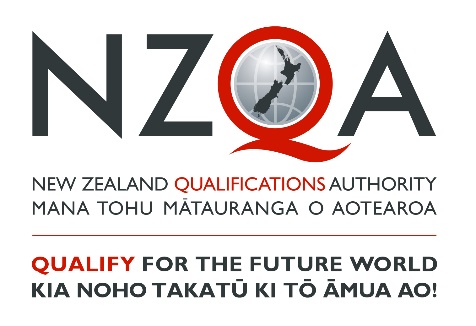 These templates must only be used to record student achievement and report results where remote assessment is the only practical option and the collection of direct assessment evidence from students has not been at all possible. ‘Alternative Evidence’ is student evidence for internally assessed standards that has been seen or heard within the teaching and learning programme. These templates do not signal a reduction in what is accepted for each grade, but rather a means of summarising evidence for reporting. These templates must be viewed in conjunction with the standard and assessment advice forwarded to schools to ensure that valid, credible and reliable assessment and learning has occurred before the standard is awarded. While physical evidence of student work does not need to be attached, the assessor decisions made must also be verified internally before reporting results.These templates must only be used to record student achievement and report results where remote assessment is the only practical option and the collection of direct assessment evidence from students has not been at all possible. ‘Alternative Evidence’ is student evidence for internally assessed standards that has been seen or heard within the teaching and learning programme. These templates do not signal a reduction in what is accepted for each grade, but rather a means of summarising evidence for reporting. These templates must be viewed in conjunction with the standard and assessment advice forwarded to schools to ensure that valid, credible and reliable assessment and learning has occurred before the standard is awarded. While physical evidence of student work does not need to be attached, the assessor decisions made must also be verified internally before reporting results.These templates must only be used to record student achievement and report results where remote assessment is the only practical option and the collection of direct assessment evidence from students has not been at all possible. ‘Alternative Evidence’ is student evidence for internally assessed standards that has been seen or heard within the teaching and learning programme. These templates do not signal a reduction in what is accepted for each grade, but rather a means of summarising evidence for reporting. These templates must be viewed in conjunction with the standard and assessment advice forwarded to schools to ensure that valid, credible and reliable assessment and learning has occurred before the standard is awarded. While physical evidence of student work does not need to be attached, the assessor decisions made must also be verified internally before reporting results.These templates must only be used to record student achievement and report results where remote assessment is the only practical option and the collection of direct assessment evidence from students has not been at all possible. ‘Alternative Evidence’ is student evidence for internally assessed standards that has been seen or heard within the teaching and learning programme. These templates do not signal a reduction in what is accepted for each grade, but rather a means of summarising evidence for reporting. These templates must be viewed in conjunction with the standard and assessment advice forwarded to schools to ensure that valid, credible and reliable assessment and learning has occurred before the standard is awarded. While physical evidence of student work does not need to be attached, the assessor decisions made must also be verified internally before reporting results.These templates must only be used to record student achievement and report results where remote assessment is the only practical option and the collection of direct assessment evidence from students has not been at all possible. ‘Alternative Evidence’ is student evidence for internally assessed standards that has been seen or heard within the teaching and learning programme. These templates do not signal a reduction in what is accepted for each grade, but rather a means of summarising evidence for reporting. These templates must be viewed in conjunction with the standard and assessment advice forwarded to schools to ensure that valid, credible and reliable assessment and learning has occurred before the standard is awarded. While physical evidence of student work does not need to be attached, the assessor decisions made must also be verified internally before reporting results.These templates must only be used to record student achievement and report results where remote assessment is the only practical option and the collection of direct assessment evidence from students has not been at all possible. ‘Alternative Evidence’ is student evidence for internally assessed standards that has been seen or heard within the teaching and learning programme. These templates do not signal a reduction in what is accepted for each grade, but rather a means of summarising evidence for reporting. These templates must be viewed in conjunction with the standard and assessment advice forwarded to schools to ensure that valid, credible and reliable assessment and learning has occurred before the standard is awarded. While physical evidence of student work does not need to be attached, the assessor decisions made must also be verified internally before reporting results.These templates must only be used to record student achievement and report results where remote assessment is the only practical option and the collection of direct assessment evidence from students has not been at all possible. ‘Alternative Evidence’ is student evidence for internally assessed standards that has been seen or heard within the teaching and learning programme. These templates do not signal a reduction in what is accepted for each grade, but rather a means of summarising evidence for reporting. These templates must be viewed in conjunction with the standard and assessment advice forwarded to schools to ensure that valid, credible and reliable assessment and learning has occurred before the standard is awarded. While physical evidence of student work does not need to be attached, the assessor decisions made must also be verified internally before reporting results.These templates must only be used to record student achievement and report results where remote assessment is the only practical option and the collection of direct assessment evidence from students has not been at all possible. ‘Alternative Evidence’ is student evidence for internally assessed standards that has been seen or heard within the teaching and learning programme. These templates do not signal a reduction in what is accepted for each grade, but rather a means of summarising evidence for reporting. These templates must be viewed in conjunction with the standard and assessment advice forwarded to schools to ensure that valid, credible and reliable assessment and learning has occurred before the standard is awarded. While physical evidence of student work does not need to be attached, the assessor decisions made must also be verified internally before reporting results.These templates must only be used to record student achievement and report results where remote assessment is the only practical option and the collection of direct assessment evidence from students has not been at all possible. ‘Alternative Evidence’ is student evidence for internally assessed standards that has been seen or heard within the teaching and learning programme. These templates do not signal a reduction in what is accepted for each grade, but rather a means of summarising evidence for reporting. These templates must be viewed in conjunction with the standard and assessment advice forwarded to schools to ensure that valid, credible and reliable assessment and learning has occurred before the standard is awarded. While physical evidence of student work does not need to be attached, the assessor decisions made must also be verified internally before reporting results.These templates must only be used to record student achievement and report results where remote assessment is the only practical option and the collection of direct assessment evidence from students has not been at all possible. ‘Alternative Evidence’ is student evidence for internally assessed standards that has been seen or heard within the teaching and learning programme. These templates do not signal a reduction in what is accepted for each grade, but rather a means of summarising evidence for reporting. These templates must be viewed in conjunction with the standard and assessment advice forwarded to schools to ensure that valid, credible and reliable assessment and learning has occurred before the standard is awarded. While physical evidence of student work does not need to be attached, the assessor decisions made must also be verified internally before reporting results.These templates must only be used to record student achievement and report results where remote assessment is the only practical option and the collection of direct assessment evidence from students has not been at all possible. ‘Alternative Evidence’ is student evidence for internally assessed standards that has been seen or heard within the teaching and learning programme. These templates do not signal a reduction in what is accepted for each grade, but rather a means of summarising evidence for reporting. These templates must be viewed in conjunction with the standard and assessment advice forwarded to schools to ensure that valid, credible and reliable assessment and learning has occurred before the standard is awarded. While physical evidence of student work does not need to be attached, the assessor decisions made must also be verified internally before reporting results.These templates must only be used to record student achievement and report results where remote assessment is the only practical option and the collection of direct assessment evidence from students has not been at all possible. ‘Alternative Evidence’ is student evidence for internally assessed standards that has been seen or heard within the teaching and learning programme. These templates do not signal a reduction in what is accepted for each grade, but rather a means of summarising evidence for reporting. These templates must be viewed in conjunction with the standard and assessment advice forwarded to schools to ensure that valid, credible and reliable assessment and learning has occurred before the standard is awarded. While physical evidence of student work does not need to be attached, the assessor decisions made must also be verified internally before reporting results.These templates must only be used to record student achievement and report results where remote assessment is the only practical option and the collection of direct assessment evidence from students has not been at all possible. ‘Alternative Evidence’ is student evidence for internally assessed standards that has been seen or heard within the teaching and learning programme. These templates do not signal a reduction in what is accepted for each grade, but rather a means of summarising evidence for reporting. These templates must be viewed in conjunction with the standard and assessment advice forwarded to schools to ensure that valid, credible and reliable assessment and learning has occurred before the standard is awarded. While physical evidence of student work does not need to be attached, the assessor decisions made must also be verified internally before reporting results.These templates must only be used to record student achievement and report results where remote assessment is the only practical option and the collection of direct assessment evidence from students has not been at all possible. ‘Alternative Evidence’ is student evidence for internally assessed standards that has been seen or heard within the teaching and learning programme. These templates do not signal a reduction in what is accepted for each grade, but rather a means of summarising evidence for reporting. These templates must be viewed in conjunction with the standard and assessment advice forwarded to schools to ensure that valid, credible and reliable assessment and learning has occurred before the standard is awarded. While physical evidence of student work does not need to be attached, the assessor decisions made must also be verified internally before reporting results.These templates must only be used to record student achievement and report results where remote assessment is the only practical option and the collection of direct assessment evidence from students has not been at all possible. ‘Alternative Evidence’ is student evidence for internally assessed standards that has been seen or heard within the teaching and learning programme. These templates do not signal a reduction in what is accepted for each grade, but rather a means of summarising evidence for reporting. These templates must be viewed in conjunction with the standard and assessment advice forwarded to schools to ensure that valid, credible and reliable assessment and learning has occurred before the standard is awarded. While physical evidence of student work does not need to be attached, the assessor decisions made must also be verified internally before reporting results.These templates must only be used to record student achievement and report results where remote assessment is the only practical option and the collection of direct assessment evidence from students has not been at all possible. ‘Alternative Evidence’ is student evidence for internally assessed standards that has been seen or heard within the teaching and learning programme. These templates do not signal a reduction in what is accepted for each grade, but rather a means of summarising evidence for reporting. These templates must be viewed in conjunction with the standard and assessment advice forwarded to schools to ensure that valid, credible and reliable assessment and learning has occurred before the standard is awarded. While physical evidence of student work does not need to be attached, the assessor decisions made must also be verified internally before reporting results.Student IDStudent IDStudent 1Student 1Student 1Student 1Student 1Student 1Student 1Student 1Student 1Student 1Student 1SubjectGeneric Technology Generic Technology Level2NotesNotesStandard No.9136691366Version4Standard TitleStandard TitleUndertake development and implementation of an effective manufacturing process Undertake development and implementation of an effective manufacturing process Undertake development and implementation of an effective manufacturing process Undertake development and implementation of an effective manufacturing process Undertake development and implementation of an effective manufacturing process Undertake development and implementation of an effective manufacturing process Undertake development and implementation of an effective manufacturing process Undertake development and implementation of an effective manufacturing process Undertake development and implementation of an effective manufacturing process Undertake development and implementation of an effective manufacturing process Undertake development and implementation of an effective manufacturing process Undertake development and implementation of an effective manufacturing process Undertake development and implementation of an effective manufacturing process Undertake development and implementation of an effective manufacturing process Credits6AchievedAchievedAchievedAchievedAchievedAchievedAchievedAchievedAchievedMeritMeritMeritMeritMeritMeritExcellenceExcellenceExcellenceUndertake development and implementation of an effective manufacturing process. Undertake development and implementation of an effective manufacturing process. Undertake development and implementation of an effective manufacturing process. Undertake development and implementation of an effective manufacturing process. Undertake development and implementation of an effective manufacturing process. Undertake development and implementation of an effective manufacturing process. Undertake development and implementation of an effective manufacturing process. Undertake development and implementation of an effective manufacturing process. Undertake development and implementation of an effective manufacturing process. Undertake in-depth development and implementation of an effective manufacturing process. Undertake in-depth development and implementation of an effective manufacturing process. Undertake in-depth development and implementation of an effective manufacturing process. Undertake in-depth development and implementation of an effective manufacturing process. Undertake in-depth development and implementation of an effective manufacturing process. Undertake in-depth development and implementation of an effective manufacturing process. Undertake comprehensive development and implementation of an effective manufacturing process. Undertake comprehensive development and implementation of an effective manufacturing process. Undertake comprehensive development and implementation of an effective manufacturing process. Key requirements (list):Key requirements (list):Key requirements (list):Key requirements (list):Key requirements (list):Key requirements (list):AAAMMMEDescribe or attach the evidence considered. 	Describe or attach the evidence considered. 	Describe or attach the evidence considered. 	Explain how the judgement was made.Explain how the judgement was made.Analysing a technological outcome to determine suitability for manufacture and making design changes as required. Analysing a technological outcome to determine suitability for manufacture and making design changes as required. Analysing a technological outcome to determine suitability for manufacture and making design changes as required. Analysing a technological outcome to determine suitability for manufacture and making design changes as required. Analysing a technological outcome to determine suitability for manufacture and making design changes as required. Analysing a technological outcome to determine suitability for manufacture and making design changes as required. Establishing specifications, including tolerances, required of the outcome that is to be manufactured. Establishing specifications, including tolerances, required of the outcome that is to be manufactured. Establishing specifications, including tolerances, required of the outcome that is to be manufactured. Establishing specifications, including tolerances, required of the outcome that is to be manufactured. Establishing specifications, including tolerances, required of the outcome that is to be manufactured. Establishing specifications, including tolerances, required of the outcome that is to be manufactured. Selecting a manufacturing process and quality control procedures that enable units to meet the established specifications and tolerances. Selecting a manufacturing process and quality control procedures that enable units to meet the established specifications and tolerances. Selecting a manufacturing process and quality control procedures that enable units to meet the established specifications and tolerances. Selecting a manufacturing process and quality control procedures that enable units to meet the established specifications and tolerances. Selecting a manufacturing process and quality control procedures that enable units to meet the established specifications and tolerances. Selecting a manufacturing process and quality control procedures that enable units to meet the established specifications and tolerances. Organising and using selected resources and carrying out techniques independently and accurately in keeping with relevant codes of practice. Organising and using selected resources and carrying out techniques independently and accurately in keeping with relevant codes of practice. Organising and using selected resources and carrying out techniques independently and accurately in keeping with relevant codes of practice. Organising and using selected resources and carrying out techniques independently and accurately in keeping with relevant codes of practice. Organising and using selected resources and carrying out techniques independently and accurately in keeping with relevant codes of practice. Organising and using selected resources and carrying out techniques independently and accurately in keeping with relevant codes of practice. Implementing the manufacturing process using feedback from quality control to ensure the majority of the units meet the established specifications and tolerances. Implementing the manufacturing process using feedback from quality control to ensure the majority of the units meet the established specifications and tolerances. Implementing the manufacturing process using feedback from quality control to ensure the majority of the units meet the established specifications and tolerances. Implementing the manufacturing process using feedback from quality control to ensure the majority of the units meet the established specifications and tolerances. Implementing the manufacturing process using feedback from quality control to ensure the majority of the units meet the established specifications and tolerances. Implementing the manufacturing process using feedback from quality control to ensure the majority of the units meet the established specifications and tolerances. Modifying the techniques and the use of resources to tailor the manufacturing process to the nature of the outcome and the constraints and/or opportunities of the manufacturing location. Modifying the techniques and the use of resources to tailor the manufacturing process to the nature of the outcome and the constraints and/or opportunities of the manufacturing location. Modifying the techniques and the use of resources to tailor the manufacturing process to the nature of the outcome and the constraints and/or opportunities of the manufacturing location. Modifying the techniques and the use of resources to tailor the manufacturing process to the nature of the outcome and the constraints and/or opportunities of the manufacturing location. Modifying the techniques and the use of resources to tailor the manufacturing process to the nature of the outcome and the constraints and/or opportunities of the manufacturing location. Modifying the techniques and the use of resources to tailor the manufacturing process to the nature of the outcome and the constraints and/or opportunities of the manufacturing location. Modifying the quality control procedures to improve the quality of the feedback within the manufacturing process. Modifying the quality control procedures to improve the quality of the feedback within the manufacturing process. Modifying the quality control procedures to improve the quality of the feedback within the manufacturing process. Modifying the quality control procedures to improve the quality of the feedback within the manufacturing process. Modifying the quality control procedures to improve the quality of the feedback within the manufacturing process. Modifying the quality control procedures to improve the quality of the feedback within the manufacturing process. Establishing quality control procedures that allow for ongoing monitoring to enhance the review and refinement of the manufacturing process to better suit the nature of the outcome and the constraints and/or opportunities of the manufacturing location. Establishing quality control procedures that allow for ongoing monitoring to enhance the review and refinement of the manufacturing process to better suit the nature of the outcome and the constraints and/or opportunities of the manufacturing location. Establishing quality control procedures that allow for ongoing monitoring to enhance the review and refinement of the manufacturing process to better suit the nature of the outcome and the constraints and/or opportunities of the manufacturing location. Establishing quality control procedures that allow for ongoing monitoring to enhance the review and refinement of the manufacturing process to better suit the nature of the outcome and the constraints and/or opportunities of the manufacturing location. Establishing quality control procedures that allow for ongoing monitoring to enhance the review and refinement of the manufacturing process to better suit the nature of the outcome and the constraints and/or opportunities of the manufacturing location. Establishing quality control procedures that allow for ongoing monitoring to enhance the review and refinement of the manufacturing process to better suit the nature of the outcome and the constraints and/or opportunities of the manufacturing location. Sufficiency statementSufficiency statementSufficiency statementSufficiency statementSufficiency statementSufficiency statementSufficiency statementSufficiency statementSufficiency statementSufficiency statementSufficiency statementSufficiency statementSufficiency statementInternal Verification Internal Verification Internal Verification Internal Verification Internal Verification AchievementAll of A must be ticked All of A must be ticked All of A must be ticked All of A must be ticked All of A must be ticked All of A must be ticked All of A must be ticked All of A must be ticked All of A must be ticked All of A must be ticked All of A must be ticked All of A must be ticked Assessor:                                              Date: 	Assessor:                                              Date: 	Assessor:                                              Date: 	Assessor:                                              Date: 	Assessor:                                              Date: 	MeritAll of A and M must be ticked All of A and M must be ticked All of A and M must be ticked All of A and M must be ticked All of A and M must be ticked All of A and M must be ticked All of A and M must be ticked All of A and M must be ticked All of A and M must be ticked All of A and M must be ticked All of A and M must be ticked All of A and M must be ticked Verifier:                                                  Date: 	Verifier:                                                  Date: 	Verifier:                                                  Date: 	Verifier:                                                  Date: 	Verifier:                                                  Date: 	ExcellenceAll of A, M and E must be ticked All of A, M and E must be ticked All of A, M and E must be ticked All of A, M and E must be ticked All of A, M and E must be ticked All of A, M and E must be ticked All of A, M and E must be ticked All of A, M and E must be ticked All of A, M and E must be ticked All of A, M and E must be ticked All of A, M and E must be ticked All of A, M and E must be ticked Verifier’s school: 	Verifier’s school: 	Verifier’s school: 	Verifier’s school: 	Verifier’s school: 	MARK OVERALL GRADEMARK OVERALL GRADEMARK OVERALL GRADEN A A A A M M M E E Comments: 	Comments: 	Comments: 	Comments: 	Comments: 	